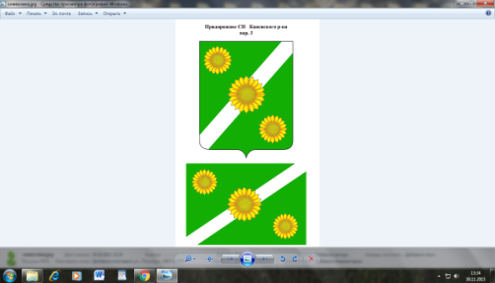 СОВЕТПРИДОРОЖНОГО СЕЛЬСКОГО ПОСЕЛЕНИЯКАНЕВСКОГО РАЙОНАРЕШЕНИЕ15 июня 2022 год                             № 151                             ст. ПридорожнаяО внесении изменений в решение Совета Придорожного сельского поселения Каневского района от 21 января 2022 года № 123 «Об утверждении Положения о муниципальном контроле в сфере благоустройства на территории Придорожного сельского поселения Каневского района»  В соответствии со статьей 53 Федерального закона от 6 октября 2003 года № 131-ФЗ «Об общих принципах организации местного самоуправления в Российской Федерации», части 6 статьи 1 Федерального закона от 31 июля 2020 года № 248-ФЗ «О государственном контроле (надзоре) и муниципальном контроле в Российской Федерации», Законом Краснодарского края от 8 августа 2016 года № 3459-КЗ «О закреплении  за сельскими поселениями Краснодарского края отдельных вопросов местного значения городских поселений», Совет Придорожного сельского поселения Каневского района              р е ш и л:1. Внести в решение Совета Придорожного сельского поселения Каневского района от 21 января 2022 года № 123 «Об утверждении Положения о муниципальном контроле в сфере благоустройства на территории Придорожного сельского поселения Каневского района» следующие изменения:1.1. пункт 1.1. раздела 1 Положения читать в следующей редакции: «1.1. Положение о муниципальном контроле в сфере благоустройства на территории Придорожного сельского поселения Каневского района (далее – Положение) устанавливает порядок организации и осуществления муниципального контроля в сфере благоустройства, предметом которого является соблюдение Правил благоустройства территории поселения, требований к обеспечению доступности для инвалидов объектов социальной, инженерной и транспортной инфраструктур и предоставляемых услуг на территории Придорожного сельского поселения Каневского района.»1.2. пункт 1.5. раздела 1 Положения читать в следующей редакции:«1.5. Предметом муниципального контроля является соблюдение юридическими лицами, индивидуальными предпринимателями, гражданами обязательных требований Правил благоустройств территории Придорожного сельского поселения Каневского района, требований к обеспечению доступности для инвалидов объектов социальной, инженерной и транспортной инфраструктур и предоставляемых услуг, утвержденных решением Совета Придорожного сельского поселения Каневского района от 22 марта 2022 № 138 «Об утверждении Правил благоустройства территории Придорожного сельского поселения Каневского района» (далее – обязательные требования), а также исполнение решений, принимаемых по результатам контрольных мероприятий.;1.5.1. обязательные требования по содержанию прилегающих территорий;1.5.2. обязательные требования по содержанию элементов и объектов благоустройства, в том числе требования: - по установке ограждений, не препятствующей свободному доступу маломобильных групп населения к объектам образования, здравоохранения, культуры, физической культуры и спорта, социального обслуживания населения;Предмет контроля в сфере благоустройства обозначен с учетом того, какие положения подпадают под предмет регулирования правил благоустройства поселений в соответствии со статьей 45.1 Федерального закона от 06.10.2003 № 131-ФЗ «Об общих принципах организации местного самоуправления в Российской Федерации».По доступности объектов для инвалидов в предмете муниципального контроля отмечены:- проверка установки ограждений, не препятствующих свободному доступу маломобильных групп населения к объектам образования, здравоохранения, культуры, физической культуры и спорта, социального обслуживания населения, - проверка обеспечения свободных проходов к зданиям и входам в них, а также свободных въездов во дворы, обеспечению безопасности пешеходов и безопасного пешеходного движения, включая инвалидов и другие маломобильные группы населения, на период осуществления земляных работ.»;1.3. пункт 1.7. раздела 1 Положения дополнить следующим подпунктом:- обеспечение доступности для инвалидов объектов социальной, инженерной и транспортной инфраструктур и предоставляемых услуг.;1.4. . пункт 1.11. раздела 1 Положения читать в следующей редакции:«1.11. Под контролируемыми лицами при осуществлении муниципального контроля понимаются граждане и организации, указанные в статье 31 Федерального закона № 248-ФЗ, деятельность, действия или результаты деятельности которых либо производственные объекты, находящиеся во владении и (или) в пользовании которых, подлежат муниципальному контролю, предметом которого является соблюдение Правил благоустройства территории поселения, требований к обеспечению доступности для инвалидов объектов социальной, инженерной и транспортной инфраструктур и предоставляемых услуг».2. Обнародовать настоящее решение  на информационных стендах Придорожного сельского поселения Каневского района и разместить в информационно–телекоммуникационной сети «Интернет» на официальном сайте  Придорожного сельского поселения Каневского района (http://pridorozhnaya.ru/).3. Контроль за выполнением настоящего решения возложить на постоянную комиссию Совета Придорожного сельского поселения Каневского района по вопросам благоустройства, ЖКХ, архитектуры и градостроительства.4. Настоящее решение вступает в силу со дня его обнародования.Председатель Совета Придорожного сельского Поселения Каневского района(Глава Придорожного сельского поселения Каневского района)                                                                              М.Е. Авакьян